LOGBOEKverwarmingssysteem type 1Gebouw : ……………………………………….Adres: ……………………………………….………… Brussel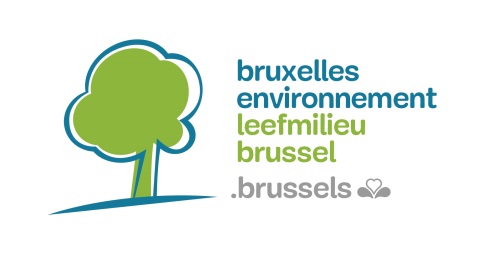 ConteXTHet logboek is de 'referentie'-documentatie voor de verwarmingssystemen.Het bijhouden van een logboek is een van de eisen van de EPB-reglementering voor verwarming in het Brussels Hoofdstedelijk Gewest. Deze wordt bijgehouden, up-to-date gehouden en ter beschikking gesteld van de eigenaar en desgevallend de houder of aangever van de milieuvergunning en elke professional die een rol speelt in het beheer van de installatie.Het logboek mag in papierformaat, digitaal of een combinatie van beide beschikbaar zijn. Als niet alle documenten die het logboek vormen fysiek bij elkaar gevoegd worden of geregistreerd worden binnen eenzelfde elektronisch repertorium, wordt een tabel opgesteld met de links die toegang geven tot elk document of met de klasseringsplaats van elk document.INHOUDDe minimuminhoud van het logboek voor verwarmingssystemen is gedefinieerd in de reglementering EPB verwarming.Voor bestaande verwarmingssystemen van vóór 1/01/2019, dient het logboek het volgende te bevatten:de informatie vermeld in de minimuminhoud van het logboek die beschikbaar is op die datum.De informatie met betrekking tot de vernieuwde of gewijzigde onderdelen.DOELPUBLIEKHet logboekmodel werd opgemaakt voor:De eigenaars, en desgevallend de houders of aangevers van een milieuvergunningGebouwbeheerders en studiebureausEn de professionals van de verwarmingssectorLOGBOEK – verwarmingssysteem type 1INHOUDSTAFELLijst met de voornaamste contactpersonenHulpdienstenEPB-eenheid waar de verwarmingsketel of het waterverwarmingstoestel zich bevindtEigenaarHouder of aangever van de milieuvergunningContactpersoon om toegang te krijgen tot het stooklokaalErkende professionals / onderhoudsbedrijven InstallateurEnergie- en waterleverancier(s)Lijst met de voornaamste contactpersonenHulpdienstenTel : 112EPB-eenheid waar de verwarmingsketel of het waterverwarmingstoestel zich bevindtEigenaarHouder of aangever van de milieuvergunning Erkende professionals en onderhoudsbedrijven Installateur(s)Energie- en waterleveranciersAndere nuttige contactAlgemene beschrijving van de technische installatiesAlgemene beschrijvingWerkingPrincipeschema’sDimensioneringsnota: Bepaling van het vermogen van de verwarmingsketels
Technische documentatieTechnische fiches, gebruiks-, montage-, werkings-, en onderhoudsnota’s:Warmteproductie: verwarmingsketels, branders, waterverwarmingstoestel,…warmtedistributie: circulatoren, manuele kranen, …Regeling: automaten, regulatoren, driewegskranen, thermostatische kranen, meetsondes,…  Warmte-emissie: radiatoren, convectoren, pulsiegroepen,… StappenplanVerslagenVerslag van indienstneming en parameters van indienstneming Verslag van onderhoud en interventie op het verwarmingssysteem EPB-opleveringsattest EPB- periodieke controleattest Kopies brandstoffacturenKopie verzoek tot afwijking en beslissingNaam EPB-eenheidContactpersoonAdresPostcode + StadTel./GSME-mailBedrijfContactpersoon AdresPostcode + StadTel./GSME-mailBedrijfContactpersoon AdresPostcode + StadTel./GSME-mailBedrijfContactpersoon AdresPostcode + StadTel./GSME-mailBedrijfContactpersoon AdresPostcode + StadTel./GSME-mailBedrijvenContactpersoon AdresPostcode + StadTel./GSME-mailBedrijfContactpersoon AdresPostcode + StadTel./GSME-mail